PREDMET: Informatička pismenostNADNEVAK: 03.04.2020.UČITELJ: Goran TothNASTAVNA JEDINICA: pokazivač miša, ikone, mape i datoteke-ponavljanjeRAZRED: 5.bZADATAK: MOLIM VAS DA SVOJIM RIJEČIMA NAPIŠETE ŠTO SVE VIDITE NA OVIM SLIKAMA (1, 2, 3 i 4)  TE POKUŠAJTE TO NACRTATI U SVOJE BILJEŽNICE.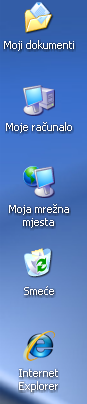 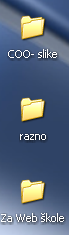 1.)	2.)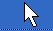 	3.)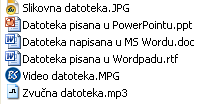 4.)